В целях обеспечения реализации Стратегии государственной национальной политики Российской Федерации на период до 2025 года, утвержденной Указом Президента Российской Федерации от 19 декабря 
2012 года № 1666, ПОСТАНОВЛЯЮ:1. Утвердить план мероприятий на 2024-2025 годы по реализации в Щепкинском сельском поселении Стратегии государственной национальной политики Российской Федерации на период до 2025 года согласно приложению. 2. Признать утратившими силу постановления Администрации Щепкинского сельского поселения:от 21.10.2013 №502/1 «Об утверждении муниципального плана мероприятий на 2013-2016 годы по реализации в Щепкинском сельском поселении Стратегии государственной национальной политики Российской Федерации на период до 2025 года»;от 22.04.2019 №146 «Об утверждении плана мероприятий на 2019-2021 годы по реализации в Щепкинском сельском поселении Стратегии государственной национальной политики Российской Федерации на период до 2025 года»;от 20.06.2022 №307 «Об утверждении плана мероприятий на 2022-2023 годы по реализации в Щепкинском сельском поселении Стратегии государственной национальной политики Российской Федерации на период до 2025 года».3.Постановление разместить на официальном сайте Администрации Щепкинского сельского поселения в информационно-телекоммуникационной сети «Интернет».4. Контроль за исполнением постановления возложить на и.о. заместителя главы Администрации Щепкинского сельского поселения Набока Е.Н.Постановление вноситотдел по общим, социальными правовым вопросам	План мероприятий на 2024-2025 годы по реализации в Щепкинском сельском поселенииСтратегии государственной национальной политики Российской Федерации на период до 2025 годаНачальник отдела по общим, социальным и правовым вопросам                                                                     С.В. Бесчастная                                                  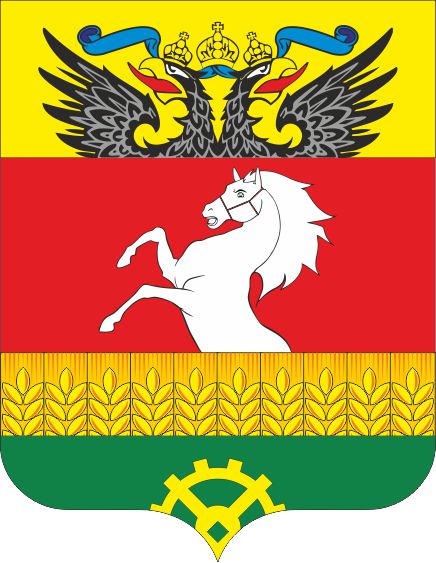 АДМИНИСТРАЦИЯ ЩЕПКИНСКОГО СЕЛЬСКОГО ПОСЕЛЕНИЯ ПОСТАНОВЛЕНИЕАДМИНИСТРАЦИЯ ЩЕПКИНСКОГО СЕЛЬСКОГО ПОСЕЛЕНИЯ ПОСТАНОВЛЕНИЕАДМИНИСТРАЦИЯ ЩЕПКИНСКОГО СЕЛЬСКОГО ПОСЕЛЕНИЯ ПОСТАНОВЛЕНИЕАДМИНИСТРАЦИЯ ЩЕПКИНСКОГО СЕЛЬСКОГО ПОСЕЛЕНИЯ ПОСТАНОВЛЕНИЕАДМИНИСТРАЦИЯ ЩЕПКИНСКОГО СЕЛЬСКОГО ПОСЕЛЕНИЯ ПОСТАНОВЛЕНИЕАДМИНИСТРАЦИЯ ЩЕПКИНСКОГО СЕЛЬСКОГО ПОСЕЛЕНИЯ ПОСТАНОВЛЕНИЕ05.04.20242019 г.п. Щепкин№Об утверждении плана мероприятий на 2024-2025 годы по реализации в Щепкинском сельском поселении Стратегии государственной национальной политики Российской Федерации на период до 2025 года Об утверждении плана мероприятий на 2024-2025 годы по реализации в Щепкинском сельском поселении Стратегии государственной национальной политики Российской Федерации на период до 2025 года Об утверждении плана мероприятий на 2024-2025 годы по реализации в Щепкинском сельском поселении Стратегии государственной национальной политики Российской Федерации на период до 2025 года Об утверждении плана мероприятий на 2024-2025 годы по реализации в Щепкинском сельском поселении Стратегии государственной национальной политики Российской Федерации на период до 2025 года Об утверждении плана мероприятий на 2024-2025 годы по реализации в Щепкинском сельском поселении Стратегии государственной национальной политики Российской Федерации на период до 2025 года Об утверждении плана мероприятий на 2024-2025 годы по реализации в Щепкинском сельском поселении Стратегии государственной национальной политики Российской Федерации на период до 2025 года Глава Администрации Щепкинского сельского поселенияАксайского районаА.М. МатвеевПриложениеПриложениеПриложениеПриложениеПриложениек постановлению Администрации Щепкинского сельского поселения к постановлению Администрации Щепкинского сельского поселения к постановлению Администрации Щепкинского сельского поселения к постановлению Администрации Щепкинского сельского поселения к постановлению Администрации Щепкинского сельского поселения от05.04. 2024№№ п/пНаименование мероприятияНаименование мероприятияСроки реализацииСроки реализацииОтветственные исполнителиОтветственные исполнителиИсточники финансированияИсточники финансированияЗадачи мероприятияЗадачи мероприятияДокумент, подтверждающие исполнение мероприятийДокумент, подтверждающие исполнение мероприятий12233445566771. Создание  на территории Щепкинского сельского поселения  условий для обеспечения прав народов России в социально-культурной сфере1. Создание  на территории Щепкинского сельского поселения  условий для обеспечения прав народов России в социально-культурной сфере1. Создание  на территории Щепкинского сельского поселения  условий для обеспечения прав народов России в социально-культурной сфере1. Создание  на территории Щепкинского сельского поселения  условий для обеспечения прав народов России в социально-культурной сфере1. Создание  на территории Щепкинского сельского поселения  условий для обеспечения прав народов России в социально-культурной сфере1. Создание  на территории Щепкинского сельского поселения  условий для обеспечения прав народов России в социально-культурной сфере1. Создание  на территории Щепкинского сельского поселения  условий для обеспечения прав народов России в социально-культурной сфере1. Создание  на территории Щепкинского сельского поселения  условий для обеспечения прав народов России в социально-культурной сфере1. Создание  на территории Щепкинского сельского поселения  условий для обеспечения прав народов России в социально-культурной сфере1. Создание  на территории Щепкинского сельского поселения  условий для обеспечения прав народов России в социально-культурной сфере1. Создание  на территории Щепкинского сельского поселения  условий для обеспечения прав народов России в социально-культурной сфере1. Создание  на территории Щепкинского сельского поселения  условий для обеспечения прав народов России в социально-культурной сфере1. Создание  на территории Щепкинского сельского поселения  условий для обеспечения прав народов России в социально-культурной сфере1.1.Обеспечение условий для развития народного творчества, организация досуга населенияОбеспечение условий для развития народного творчества, организация досуга населенияежегодноежегодноМБУК ЩСП «Октябрьский СДК»МБУК ЩСП «Октябрьский СДК»бюджет Администрации Щепкинского сельского поселениябюджет Администрации Щепкинского сельского поселенияразвитие народного творчества,обеспечение досуга населенияразвитие народного творчества,обеспечение досуга населенияотчет об исполнении муниципального заданияотчет об исполнении муниципального задания1.2.Проведение культурно - досуговых, праздничных и социально-значимых мероприятий районного уровняПроведение культурно - досуговых, праздничных и социально-значимых мероприятий районного уровняв течение всего периодав течение всего периодаМБУК ЩСП «Октябрьский СДК»МБУК ЩСП «Октябрьский СДК»бюджет Администрации Щепкинского сельского поселениябюджет Администрации Щепкинского сельского поселенияобеспечение досуга населенияобеспечение досуга населенияинформация,сценарииинформация,сценарии1.3.  Проведение мероприятий с целью продвижения чтения, повышения информационной культуры, организация досуга и популяризации различных областей знанийПроведение мероприятий с целью продвижения чтения, повышения информационной культуры, организация досуга и популяризации различных областей знанийежегодноежегодноОтдел пос.Красный  МБУК АР «МЦБ им. М.А.Шолохова»; Октябрьский отдел МБУК АР «МЦБ им. М.А. Шолохова»; Щепкинский отдел МБУК АР «МЦБ им. М.А. Шолохова»Отдел пос.Красный  МБУК АР «МЦБ им. М.А.Шолохова»; Октябрьский отдел МБУК АР «МЦБ им. М.А. Шолохова»; Щепкинский отдел МБУК АР «МЦБ им. М.А. Шолохова»--продвижение чтения,повышения информационной культуры, популяризация знанийпродвижение чтения,повышения информационной культуры, популяризация знанийинформация,сценарииинформация,сценарии1.4Создание условий для организации массового отдыха и досуга, обеспечение жителей района услугами учреждений культурыСоздание условий для организации массового отдыха и досуга, обеспечение жителей района услугами учреждений культурыежегодноежегодноМБУК ЩСП «Октябрьский СДК»МБУК ЩСП «Октябрьский СДК»бюджет Администрации Щепкинского сельского поселениябюджет Администрации Щепкинского сельского поселенияформирование культуры межнационального общения населенияформирование культуры межнационального общения населенияотчет об исполнении муниципального заданияотчет об исполнении муниципального задания1.5Проведение мастер-классов, творческих лабораторий мастеров прикладного искусства в рамках культурно-просветительских районных мероприятийПроведение мастер-классов, творческих лабораторий мастеров прикладного искусства в рамках культурно-просветительских районных мероприятийВ течение всего периодаВ течение всего периодаМБУК ЩСП «Октябрьский СДК»МБУК ЩСП «Октябрьский СДК»--Обмен опытом среди мастеров ДПИ по различными направлениям межнациональной культурыОбмен опытом среди мастеров ДПИ по различными направлениям межнациональной культурыинформацияинформация1.6Участие творческих коллективов, солистов Щепкинского сельского поселения в областных, всероссийских и международных конкурсах, фестиваляхУчастие творческих коллективов, солистов Щепкинского сельского поселения в областных, всероссийских и международных конкурсах, фестиваляхЕжегодноЕжегодноМБУК ЩСП «Октябрьский СДК»МБУК ЩСП «Октябрьский СДК»--Укрепление межнациональных и межрегиональных культурных связейУкрепление межнациональных и межрегиональных культурных связейинформацияинформация1.7Участие в районных конкурсах, выставках, фестивалях, направленных на сохранение и развитие традиционной культуры народов, проживающих на территории Аксайского района:«Играет песня над Доном»; «В единстве наша сила!»; «Наследие Кирилла и Мефодия»Участие в районных конкурсах, выставках, фестивалях, направленных на сохранение и развитие традиционной культуры народов, проживающих на территории Аксайского района:«Играет песня над Доном»; «В единстве наша сила!»; «Наследие Кирилла и Мефодия»Ежегодномай, сентябрьноябрьмайЕжегодномай, сентябрьноябрьмайМБУК ЩСП «Октябрьский СДК»МБУК ЩСП «Октябрьский СДК»--сохранение и развитие традиционной культуры народов, проживающих на территории поселениясохранение и развитие традиционной культуры народов, проживающих на территории поселенияинформацияинформация1.8Организация и проведение мероприятий, посвященных Дню толерантности в РоссииОрганизация и проведение мероприятий, посвященных Дню толерантности в РоссииЕжегодно НоябрьЕжегодно НоябрьМБУК ЩСП «Октябрьский СДК»МБУК ЩСП «Октябрьский СДК»--Формирование толерантности у подрастающего поколенияФормирование толерантности у подрастающего поколенияинформацияинформация1.9Организация и проведение  культурно-просветительских мероприятий, посвященных государственным праздникам, памятным датам и знаменательным событиям российского, областного и районного значенияОрганизация и проведение  культурно-просветительских мероприятий, посвященных государственным праздникам, памятным датам и знаменательным событиям российского, областного и районного значенияв период проведения праздников и событийв период проведения праздников и событийМБУК ЩСП «Октябрьский СДК»,Администрация Щепкинского сельского поселенияМБУК ЩСП «Октябрьский СДК»,Администрация Щепкинского сельского поселения--воспитание населения в духе патриотизмавоспитание населения в духе патриотизмаинформация, сценарииинформация, сценарии1.10Участие мастеров народной культуры в районных, областных фестивалях, праздниках и других проектахУчастие мастеров народной культуры в районных, областных фестивалях, праздниках и других проектахЕжегодноЕжегодноМБУК ЩСП «Октябрьский СДК»МБУК ЩСП «Октябрьский СДК»--Популяризация коллекций изделий мастеров и народных умельцев, проживающих на территории районаПопуляризация коллекций изделий мастеров и народных умельцев, проживающих на территории районаинформацияинформация1.11Повышение профессионального уровня специалистов учреждений культурыПовышение профессионального уровня специалистов учреждений культурыЕжегодноЕжегодноМБУК ЩСП «Октябрьский СДК»МБУК ЩСП «Октябрьский СДК»--Повышение качества обслуживания населения в сфере культурыПовышение качества обслуживания населения в сфере культурыинформацияинформация2. Развитие системы образования, гражданско-патриотического воспитания подрастающего поколения на территорииЩепкинского сельского поселения2. Развитие системы образования, гражданско-патриотического воспитания подрастающего поколения на территорииЩепкинского сельского поселения2. Развитие системы образования, гражданско-патриотического воспитания подрастающего поколения на территорииЩепкинского сельского поселения2. Развитие системы образования, гражданско-патриотического воспитания подрастающего поколения на территорииЩепкинского сельского поселения2. Развитие системы образования, гражданско-патриотического воспитания подрастающего поколения на территорииЩепкинского сельского поселения2. Развитие системы образования, гражданско-патриотического воспитания подрастающего поколения на территорииЩепкинского сельского поселения2. Развитие системы образования, гражданско-патриотического воспитания подрастающего поколения на территорииЩепкинского сельского поселения2. Развитие системы образования, гражданско-патриотического воспитания подрастающего поколения на территорииЩепкинского сельского поселения2. Развитие системы образования, гражданско-патриотического воспитания подрастающего поколения на территорииЩепкинского сельского поселения2. Развитие системы образования, гражданско-патриотического воспитания подрастающего поколения на территорииЩепкинского сельского поселения2. Развитие системы образования, гражданско-патриотического воспитания подрастающего поколения на территорииЩепкинского сельского поселения2. Развитие системы образования, гражданско-патриотического воспитания подрастающего поколения на территорииЩепкинского сельского поселения2. Развитие системы образования, гражданско-патриотического воспитания подрастающего поколения на территорииЩепкинского сельского поселения2.1.Организация и проведение в общеобразовательных учреждениях мероприятий, направленных на формирование гармонизации межэтнических отношений и культуры межнационального общенияОрганизация и проведение в общеобразовательных учреждениях мероприятий, направленных на формирование гармонизации межэтнических отношений и культуры межнационального общенияв течение всего периодав течение всего периодаМБОУ Октябрьская СОШМБОУ Октябрьская СОШ--формирование культуры межнационального (межэтнического) общения в соответствии с нормами морали и традициями народов Российской Федерацииформирование культуры межнационального (межэтнического) общения в соответствии с нормами морали и традициями народов Российской Федерацииежегодная информацияежегодная информация2.2.Реализация мероприятий, направленных на возрождение семейных ценностей, гармонизацию межнациональных отношений, социальную и культурную адаптацию проживающих в Щепкинском сельском поселении этнических группРеализация мероприятий, направленных на возрождение семейных ценностей, гармонизацию межнациональных отношений, социальную и культурную адаптацию проживающих в Щепкинском сельском поселении этнических группВ течение всего периодаВ течение всего периодаМБУК ЩСП «Октябрьский СДК»,Администрация Щепкинского сельского поселения;МБОУ Октябрьская СОШМБУК ЩСП «Октябрьский СДК»,Администрация Щепкинского сельского поселения;МБОУ Октябрьская СОШ--Обеспечение сохранения и приумножения духовного и культурного потенциала многонационального народа РФОбеспечение сохранения и приумножения духовного и культурного потенциала многонационального народа РФЕжегодная информацияЕжегодная информация2.3.Участие в районных соревнованиях по видам спорта среди жителей района в рамках Спартакиады Дона 2024Участие в районных соревнованиях по видам спорта среди жителей района в рамках Спартакиады Дона 2024согласно графику проведениясогласно графику проведенияАдминистрация Щепкинского сельского поселенияАдминистрация Щепкинского сельского поселения--пропаганда физической культуры и спортапропаганда физической культуры и спортаинформацияинформация2.4.Обеспечение проведения мероприятий по содействию патриотическому воспитанию молодых людей Щепкинского сельского поселенияОбеспечение проведения мероприятий по содействию патриотическому воспитанию молодых людей Щепкинского сельского поселенияежегодноежегодно МБУК ЩСП «Октябрьский СДК»,МБОУ Октябрьская СОШ,Администрация Щепкинского сельского поселения МБУК ЩСП «Октябрьский СДК»,МБОУ Октябрьская СОШ,Администрация Щепкинского сельского поселения--формирование у молодежи чувства патриотизма и гражданской активности, привитие гражданских ценностейформирование у молодежи чувства патриотизма и гражданской активности, привитие гражданских ценностейинформацияинформация2.5.Повышение интереса населения Щепкинского сельского поселения к занятиям физической культурой и спортом (агитация и пропаганда). Формирование у населения навыков здорового образа жизниПовышение интереса населения Щепкинского сельского поселения к занятиям физической культурой и спортом (агитация и пропаганда). Формирование у населения навыков здорового образа жизниПостоянноПостоянноАдминистрация Щепкинского сельского поселенияАдминистрация Щепкинского сельского поселения--Пропаганда физической культуры и спортаПропаганда физической культуры и спортаИнформацияИнформация2.6.Обеспечение проведения мероприятий по формированию у молодежи «российской идентичности» и реализации мероприятий 
по профилактике асоциального поведения, этнического и религиозно-политического экстремизма в молодежной средеОбеспечение проведения мероприятий по формированию у молодежи «российской идентичности» и реализации мероприятий 
по профилактике асоциального поведения, этнического и религиозно-политического экстремизма в молодежной средеЕжегодноЕжегодно МБУК ЩСП «Октябрьский СДК»,МБОУ Октябрьская СОШ,Администрация Щепкинского сельского поселения МБУК ЩСП «Октябрьский СДК»,МБОУ Октябрьская СОШ,Администрация Щепкинского сельского поселения--Формирование у молодежи чувства патриотизма и гражданской активности, привитие гражданских ценностейФормирование у молодежи чувства патриотизма и гражданской активности, привитие гражданских ценностейИнформацияИнформация2.7.Обеспечение проведения мероприятий по формированию у молодежи «российской идентичности» и реализации мероприятий по профилактике асоциального поведения, этнического и религиозно-политического экстремизма в молодежной средеОбеспечение проведения мероприятий по формированию у молодежи «российской идентичности» и реализации мероприятий по профилактике асоциального поведения, этнического и религиозно-политического экстремизма в молодежной средеежегодноежегодноМБУК ЩСП «Октябрьский СДК»,МБОУ Октябрьская СОШ,Администрация Щепкинского сельского поселенияМБУК ЩСП «Октябрьский СДК»,МБОУ Октябрьская СОШ,Администрация Щепкинского сельского поселения--увеличение численности молодых людей, принимающих участие в мероприятиях по формированию «российской идентичности» и реализации мероприятий по профилактике асоциального поведения, этнического и религиозно-политического экстремизма в молодежной средеувеличение численности молодых людей, принимающих участие в мероприятиях по формированию «российской идентичности» и реализации мероприятий по профилактике асоциального поведения, этнического и религиозно-политического экстремизма в молодежной средеинформацияинформация2.8.Содействие проведению торжественных мероприятий, приуроченных к праздничным памятным датам в истории народов России, в том числе:Дню Победы в Великой Отечественной войне 1941-1945 годов;Дню России;Дню народного единстваСодействие проведению торжественных мероприятий, приуроченных к праздничным памятным датам в истории народов России, в том числе:Дню Победы в Великой Отечественной войне 1941-1945 годов;Дню России;Дню народного единстваежегодноежегодноМБУК ЩСП «Октябрьский СДК»,МБОУ Октябрьская СОШ,Администрация Щепкинского сельского поселенияМБУК ЩСП «Октябрьский СДК»,МБОУ Октябрьская СОШ,Администрация Щепкинского сельского поселения--сохранение и приумножение духовного, исторического и культурного наследия и потенциала многонационального народа Российской Федерации (российской нации) посредством пропаганды идей патриотизма, единства и дружбы народов, межнационального (межэтнического) согласия; повышение интереса к изучению истории, культуры и языков народов Российской Федерации, значимых исторических событий, ставших основой государственных праздников и памятных дат, связанных с реализацией государственной национальной политики Российской Федерациисохранение и приумножение духовного, исторического и культурного наследия и потенциала многонационального народа Российской Федерации (российской нации) посредством пропаганды идей патриотизма, единства и дружбы народов, межнационального (межэтнического) согласия; повышение интереса к изучению истории, культуры и языков народов Российской Федерации, значимых исторических событий, ставших основой государственных праздников и памятных дат, связанных с реализацией государственной национальной политики Российской Федерацииинформацияинформация3.  Информационное обеспечение реализации на территории  Щепкинского сельского поселениягосударственной национальной политики Российской Федерации3.  Информационное обеспечение реализации на территории  Щепкинского сельского поселениягосударственной национальной политики Российской Федерации3.  Информационное обеспечение реализации на территории  Щепкинского сельского поселениягосударственной национальной политики Российской Федерации3.  Информационное обеспечение реализации на территории  Щепкинского сельского поселениягосударственной национальной политики Российской Федерации3.  Информационное обеспечение реализации на территории  Щепкинского сельского поселениягосударственной национальной политики Российской Федерации3.  Информационное обеспечение реализации на территории  Щепкинского сельского поселениягосударственной национальной политики Российской Федерации3.  Информационное обеспечение реализации на территории  Щепкинского сельского поселениягосударственной национальной политики Российской Федерации3.  Информационное обеспечение реализации на территории  Щепкинского сельского поселениягосударственной национальной политики Российской Федерации3.  Информационное обеспечение реализации на территории  Щепкинского сельского поселениягосударственной национальной политики Российской Федерации3.  Информационное обеспечение реализации на территории  Щепкинского сельского поселениягосударственной национальной политики Российской Федерации3.  Информационное обеспечение реализации на территории  Щепкинского сельского поселениягосударственной национальной политики Российской Федерации3.  Информационное обеспечение реализации на территории  Щепкинского сельского поселениягосударственной национальной политики Российской Федерации3.  Информационное обеспечение реализации на территории  Щепкинского сельского поселениягосударственной национальной политики Российской Федерации3.1.3.1.Размещение информации, направленной на формирование гармонизации межэтнических отношений и культуры межнационального общенияРазмещение информации, направленной на формирование гармонизации межэтнических отношений и культуры межнационального общенияв течение всего периодав течение всего периодаАдминистрация Щепкинского сельского поселенияАдминистрация Щепкинского сельского поселения--объединение усилий муниципального органа и образовательных учреждений для укрепления единства российского народа, достижения межэтнического мира и согласияобъединение усилий муниципального органа и образовательных учреждений для укрепления единства российского народа, достижения межэтнического мира и согласияежегодная информация4.Совершенствование государственного управления на территории  Щепкинского сельского поселения в сфере реализации государственной национальной политики Российской Федерации4.Совершенствование государственного управления на территории  Щепкинского сельского поселения в сфере реализации государственной национальной политики Российской Федерации4.Совершенствование государственного управления на территории  Щепкинского сельского поселения в сфере реализации государственной национальной политики Российской Федерации4.Совершенствование государственного управления на территории  Щепкинского сельского поселения в сфере реализации государственной национальной политики Российской Федерации4.Совершенствование государственного управления на территории  Щепкинского сельского поселения в сфере реализации государственной национальной политики Российской Федерации4.Совершенствование государственного управления на территории  Щепкинского сельского поселения в сфере реализации государственной национальной политики Российской Федерации4.Совершенствование государственного управления на территории  Щепкинского сельского поселения в сфере реализации государственной национальной политики Российской Федерации4.Совершенствование государственного управления на территории  Щепкинского сельского поселения в сфере реализации государственной национальной политики Российской Федерации4.Совершенствование государственного управления на территории  Щепкинского сельского поселения в сфере реализации государственной национальной политики Российской Федерации4.Совершенствование государственного управления на территории  Щепкинского сельского поселения в сфере реализации государственной национальной политики Российской Федерации4.Совершенствование государственного управления на территории  Щепкинского сельского поселения в сфере реализации государственной национальной политики Российской Федерации4.Совершенствование государственного управления на территории  Щепкинского сельского поселения в сфере реализации государственной национальной политики Российской Федерации4.Совершенствование государственного управления на территории  Щепкинского сельского поселения в сфере реализации государственной национальной политики Российской Федерации4.1.4.1.Мониторинг ситуации в сфере межэтнических отношений в Щепкинском сельском поселении, в которых проживают этнические группыМониторинг ситуации в сфере межэтнических отношений в Щепкинском сельском поселении, в которых проживают этнические группыежегодноежегодноАдминистрация Щепкинского сельского поселенияАдминистрация Щепкинского сельского поселения--мониторинг состояния межэтнических отношений на территории Щепкинского сельского поселениямониторинг состояния межэтнических отношений на территории Щепкинского сельского поселенияотчет о проделанной работе4.2.4.2.Привлечение членов казачьего общества к охране общественного порядка и участии в мероприятияхПривлечение членов казачьего общества к охране общественного порядка и участии в мероприятияхежегодноежегодноАдминистрация Щепкинского сельского поселенияАдминистрация Щепкинского сельского поселения--увеличение числа членов казачьего общества, задействованных в решении важнейших социальных, экономических проблем Щепкинского сельского поселенияувеличение числа членов казачьего общества, задействованных в решении важнейших социальных, экономических проблем Щепкинского сельского поселенияинформация4.3.4.3.Мероприятия по возрождению культуры казачестваМероприятия по возрождению культуры казачествав течение всего периодав течение всего периодаюртовое  казачье общество «Аксайский юрт» окружного казачьего общества Черкасский округ войскового казачьего общества «Всевеликое войско Донское»*юртовое  казачье общество «Аксайский юрт» окружного казачьего общества Черкасский округ войскового казачьего общества «Всевеликое войско Донское»*--увеличение количества жителей Щепкинского сельского поселения, участвующих в культурных мероприятиях; увеличение посещений населением Щепкинского сельского поселения мероприятий, связанных с самодеятельным народным творчествомувеличение количества жителей Щепкинского сельского поселения, участвующих в культурных мероприятиях; увеличение посещений населением Щепкинского сельского поселения мероприятий, связанных с самодеятельным народным творчествоминформация5. Обеспечение равноправия граждан, реализации их конституционных прав на территории Щепкинского сельского поселенияв сфере государственной национальной политики Российской Федерации5. Обеспечение равноправия граждан, реализации их конституционных прав на территории Щепкинского сельского поселенияв сфере государственной национальной политики Российской Федерации5. Обеспечение равноправия граждан, реализации их конституционных прав на территории Щепкинского сельского поселенияв сфере государственной национальной политики Российской Федерации5. Обеспечение равноправия граждан, реализации их конституционных прав на территории Щепкинского сельского поселенияв сфере государственной национальной политики Российской Федерации5. Обеспечение равноправия граждан, реализации их конституционных прав на территории Щепкинского сельского поселенияв сфере государственной национальной политики Российской Федерации5. Обеспечение равноправия граждан, реализации их конституционных прав на территории Щепкинского сельского поселенияв сфере государственной национальной политики Российской Федерации5. Обеспечение равноправия граждан, реализации их конституционных прав на территории Щепкинского сельского поселенияв сфере государственной национальной политики Российской Федерации5. Обеспечение равноправия граждан, реализации их конституционных прав на территории Щепкинского сельского поселенияв сфере государственной национальной политики Российской Федерации5. Обеспечение равноправия граждан, реализации их конституционных прав на территории Щепкинского сельского поселенияв сфере государственной национальной политики Российской Федерации5. Обеспечение равноправия граждан, реализации их конституционных прав на территории Щепкинского сельского поселенияв сфере государственной национальной политики Российской Федерации5. Обеспечение равноправия граждан, реализации их конституционных прав на территории Щепкинского сельского поселенияв сфере государственной национальной политики Российской Федерации5. Обеспечение равноправия граждан, реализации их конституционных прав на территории Щепкинского сельского поселенияв сфере государственной национальной политики Российской Федерации5. Обеспечение равноправия граждан, реализации их конституционных прав на территории Щепкинского сельского поселенияв сфере государственной национальной политики Российской Федерации5.1.5.1.Мониторинг обращений граждан о фактах нарушений принципа равноправия граждан независимо от расы, национальности, языка, отношения к религии, убеждений, принадлежности к общественным объединениям, а также других обстоятельств при приеме на работу, при замещении должностей муниципальной службы, при формировании кадрового резерва на муниципальном уровнеМониторинг обращений граждан о фактах нарушений принципа равноправия граждан независимо от расы, национальности, языка, отношения к религии, убеждений, принадлежности к общественным объединениям, а также других обстоятельств при приеме на работу, при замещении должностей муниципальной службы, при формировании кадрового резерва на муниципальном уровнеежегодноежегодноАдминистрация Щепкинского сельского поселенияАдминистрация Щепкинского сельского поселения--обеспечение реализации принципа равноправия граждан независимо от расы, национальности, языка, отношения к религии, убеждений, принадлежности к общественным объединениямобеспечение реализации принципа равноправия граждан независимо от расы, национальности, языка, отношения к религии, убеждений, принадлежности к общественным объединенияминформация6. Создание условий для социальной и культурной адаптации и интеграции мигрантов на территории  Щепкинского сельского поселения6. Создание условий для социальной и культурной адаптации и интеграции мигрантов на территории  Щепкинского сельского поселения6. Создание условий для социальной и культурной адаптации и интеграции мигрантов на территории  Щепкинского сельского поселения6. Создание условий для социальной и культурной адаптации и интеграции мигрантов на территории  Щепкинского сельского поселения6. Создание условий для социальной и культурной адаптации и интеграции мигрантов на территории  Щепкинского сельского поселения6. Создание условий для социальной и культурной адаптации и интеграции мигрантов на территории  Щепкинского сельского поселения6. Создание условий для социальной и культурной адаптации и интеграции мигрантов на территории  Щепкинского сельского поселения6. Создание условий для социальной и культурной адаптации и интеграции мигрантов на территории  Щепкинского сельского поселения6. Создание условий для социальной и культурной адаптации и интеграции мигрантов на территории  Щепкинского сельского поселения6. Создание условий для социальной и культурной адаптации и интеграции мигрантов на территории  Щепкинского сельского поселения6. Создание условий для социальной и культурной адаптации и интеграции мигрантов на территории  Щепкинского сельского поселения6. Создание условий для социальной и культурной адаптации и интеграции мигрантов на территории  Щепкинского сельского поселения6. Создание условий для социальной и культурной адаптации и интеграции мигрантов на территории  Щепкинского сельского поселения6.1.6.1.Содействие в социальной и культурной адаптации и интеграции мигрантовСодействие в социальной и культурной адаптации и интеграции мигрантовпостояннопостоянноМБУК ЩСП «Октябрьский СДК»,Администрация Щепкинского сельского поселенияМБУК ЩСП «Октябрьский СДК»,Администрация Щепкинского сельского поселения- - обеспечение равного доступа к историческому наследию и культурным ценностям народов, проживающих на территории района,обеспечение потребности в востребованных кадрах поселения; информирование, содействие в участии в подпрограмме «Оказание содействия добровольному переселению в Ростовскую область, соотечественников, проживающих за рубежом» государственной программы РО «Региональная политика»обеспечение равного доступа к историческому наследию и культурным ценностям народов, проживающих на территории района,обеспечение потребности в востребованных кадрах поселения; информирование, содействие в участии в подпрограмме «Оказание содействия добровольному переселению в Ростовскую область, соотечественников, проживающих за рубежом» государственной программы РО «Региональная политика»информация7. Совершенствование взаимодействия государственных и муниципальных органов с институтами гражданского обществана территории   Щепкинского сельского поселения7. Совершенствование взаимодействия государственных и муниципальных органов с институтами гражданского обществана территории   Щепкинского сельского поселения7. Совершенствование взаимодействия государственных и муниципальных органов с институтами гражданского обществана территории   Щепкинского сельского поселения7. Совершенствование взаимодействия государственных и муниципальных органов с институтами гражданского обществана территории   Щепкинского сельского поселения7. Совершенствование взаимодействия государственных и муниципальных органов с институтами гражданского обществана территории   Щепкинского сельского поселения7. Совершенствование взаимодействия государственных и муниципальных органов с институтами гражданского обществана территории   Щепкинского сельского поселения7. Совершенствование взаимодействия государственных и муниципальных органов с институтами гражданского обществана территории   Щепкинского сельского поселения7. Совершенствование взаимодействия государственных и муниципальных органов с институтами гражданского обществана территории   Щепкинского сельского поселения7. Совершенствование взаимодействия государственных и муниципальных органов с институтами гражданского обществана территории   Щепкинского сельского поселения7. Совершенствование взаимодействия государственных и муниципальных органов с институтами гражданского обществана территории   Щепкинского сельского поселения7. Совершенствование взаимодействия государственных и муниципальных органов с институтами гражданского обществана территории   Щепкинского сельского поселения7. Совершенствование взаимодействия государственных и муниципальных органов с институтами гражданского обществана территории   Щепкинского сельского поселения7. Совершенствование взаимодействия государственных и муниципальных органов с институтами гражданского обществана территории   Щепкинского сельского поселения7.1.7.1.Повышение престижа муниципальной службы, укрепление кадрового потенциала органов местного самоуправленияПовышение престижа муниципальной службы, укрепление кадрового потенциала органов местного самоуправленияпостояннопостоянноАдминистрация Щепкинского сельского поселенияАдминистрация Щепкинского сельского поселения--обеспечение реализации принципа равноправия граждан независимо от расы,  национальности, языка, отношения к религии, убеждений, принадлежности к общественным объединениям, а также других обстоятельств при приеме на работу, при замещении должностей муниципальной службы, при формировании кадрового резерваобеспечение реализации принципа равноправия граждан независимо от расы,  национальности, языка, отношения к религии, убеждений, принадлежности к общественным объединениям, а также других обстоятельств при приеме на работу, при замещении должностей муниципальной службы, при формировании кадрового резерваинформация